PREFEITURA MUNICIPAL DE HORTOLÂNDIA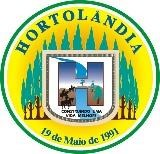 SECRETARIA DE EDUCAÇÃO, CIÊNCIA E TECNOLOGIAEDUCAÇÃO INFANTILPLANEJAMENTO SEMANAL DAS AULAS SUSPENSAS NOS TERMOS DO DECRETO Nº 4369/2020, COM ATIVIDADES REALIZADAS DE FORMA NÃO PRESENCIAL.PERÍODO: DE 21/06/2021 a 02/07/2021UNIDADE ESCOLAR: EMEIEF SEBASTIANA DAS DORES MOURA.NÍVEL: JARDIM I A, B, C, D, E.PROFESSORAS: FÁTIMA, JULIANA, THAÍS, DAIANY E KÁTIA.SENHORES PAIS, SEGUINDO ÀS REGRAS E PROTOCOLOS ESTABELECIDOS PELA SECRETARIA MUNICIPAL DE EDUCAÇÃO, SEGUE A PROPOSTA DE ATIVIDADES DESSA QUINZENA, COM PRINCIPAL FOCO NO MEIO AMBIENTE E RECICLAGEM.ACESSEM O VÍDEO QUE A PROFESSORA REALIZOU COM MUITO CARINHO PARA VOCÊ.JARDIM I A-JARDIM I B-JARDIM I C-https://youtu.be/zXqV_GAjx5QJARDIM I D-https://youtu.be/Te6RvRbg-H4JARDIM I E-https://youtu.be/BYukyVj3OKU ATIVIDADE 1 – ASSISTA JUNTO COM A CRIANÇA O VÍDEO QUE A PROFESSORA FEZ ,DEPOIS DE TER ASSISTIDO,  REALIZAR UMA CONVERSA INFORMAL COM A CRIANÇA;ATIVIDADE 2 –  PARA CONTINUAR A CONVERSA COM A CRIANÇA PROPOMOS ESSE VÍDEO, ONDE AS CRIANÇAS PODERÃO OBSERVAR O QUE PODE SER RECICLADO EM CASA. SEGUE O LINK: https://www.youtube.com/watch?v=rUeaT5eqCyg ATIVIDADE 3 –  NO DECORRER DA SEMANA IR SEPARANDO JUNTO COM OS PAIS OS MATERIAIS RECICLÁVEIS QUE SERIAM DESCARTADOS PELA FAMÍLIA;ATIVIDADE 4 - SEPARADOS OS MATERIAIS OS PAIS PODERÃO TRABALHAR AS CORES DE ALGUNS LATÕES DE RECICLAGEM. SEGUE UM EXEMPLO: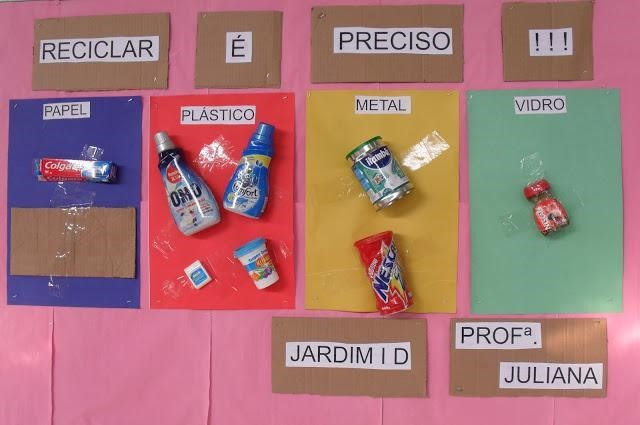 ATIVIDADE 5 - PEDIR PARA QUE AS CRIANÇAS SEPAREM OS MATERIAIS DE ACORDO COM AS CORES;ATIVIDADE 6 - EM UMA FOLHA SEPARADA TRABALHAR COM AS CRIANÇAS AS PALAVRAS: PAPEL, PLÁSTICO, METAL E VIDRO FOCANDO NA PRIMEIRA LETRA DE CADA PALAVRA E PEDIR PARA QUE DESENHEM OS LATÕES COM OS MATERIAIS SEPARADOS;ATIVIDADE 7 - PARA CONVERSARMOS COM A CRIANÇA SOBRE AIMPORTÂNCIA DOS CUIDADOS COM O MEIO AMBIENTE PROPOMOS O VÍDEO COM A MÚSICA: CAI, CAI BALÃO. https://www.youtube.com/watch?v=UMY-bPSeueA APÓS ASSISTIR O VÍDEO CONVERSAR COM SOBRE A IMPORTÂNCIA DE NÃOSOLTAR BALÕES, OS PERIGOS DE SOLTAR BALÕES, QUE PODEMOSCANTAR E FAZER BALÕES COM FOLHAS DE JORNAIS SOMENTE PARA BRINCAR;ATIVIDADE 8 - AGORA VAMOS CONHECER A LETRA DA MÚSICA E CIRCULAR A PALAVRA BALÃO:CAI, CAI BALÃO CAI, CAI BALÃO AQUI NA MINHA MÃO NÃO CAI NÃO  NÃO CAI NÃO NÃO CAI NÃO  CAI NA RUA DO SABÃOATIVIDADE 9 - AGORA QUE JÁ CONHECEMOS A PALAVRA BALÃO ESCREVA PRA MIM:BALÃOCOMEÇA COM A LETRATERMINA COM A LETRAQUANTAS LETRAS TEM A PALAVRAATIVIDADE 10- PARA FINALIZAR, COM OS MATERIAIS QUE FORAMSEPARADOS DURANTE ESSES DIAS, CONFECCIONAR JUNTO COM AS CRIANÇAS UM BRINQUEDO PARA BRINCAR. SEGUE ALGUNS EXEMPLOS DO QUE PODERÁ SER CONFECCIONADO: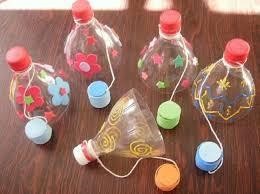 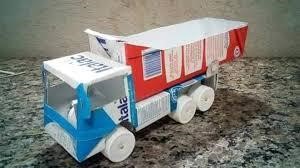 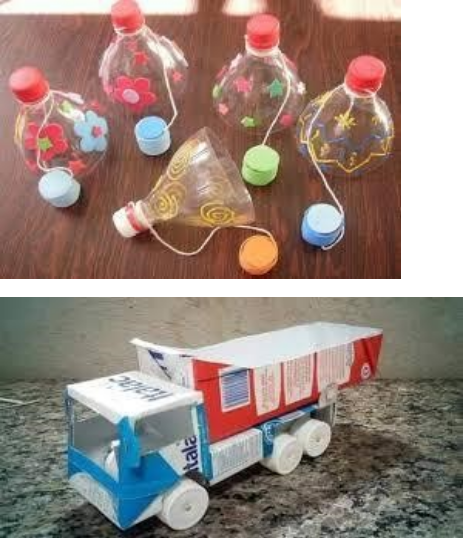 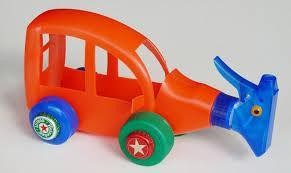 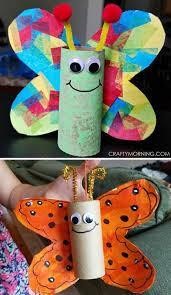 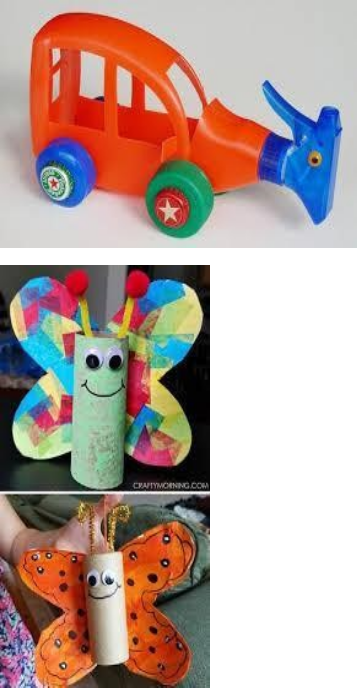 